Мастер-классКнига Татьяна Петровна,учитель историиГосударственного учреждения образования«Средняя школа №13 г. Мозыря»
Тема «Обучение приемам составления лэпбука посредством краеведческого материала и учебного предмета «История Беларуси» (по учебной теме «Правители ВКЛ»)Цель: предполагается, что по завершении мастер-класса учащиеся будут: знать алгоритм составления лэпбука; уметь составлять лэпбук.Задачи: Продемонстрировать опыт работы по составлению лэпбука.Создать условия для передачи опыта посредством прямого и комментированного показа последовательности действий, методов, приёмов по составлению лэпбука.Организовать эффективное взаимодействие участников мастер-класса посредством творческой работы и использования краеведческого материала.Методическое и техническое обеспечение: раздаточный материал для участников мастер-класса;презентация «Обучение приемам составления лэпбука»;картон; цветная бумага для принтера; клей-карандаш; цветные         карандаши,  ножницы, скотчкраеведческий материалХод мастер-классаI этап — ориентировочно-мотивационный (до 5 минут)Цель: психологическая настроенность участников мастер-класса на работу и готовность к  взаимодействию с учителем.Методическая задача: создать условия для психологической настроенности участников мастер-класса на работу посредством вовлечения их в деятельность по формированию позитивных эмоций и ценностно-смыслового отношения к теме мастер-класса. II этап —  целеполагание (до 2 минут)Цель: личностная позиция каждого участника в определении целей своей работы на мастер-классе.  Методическая задача: создать условия для личностного целеполагания участников.III этап — информационно-деятельностный (до 30 минут) Цель: знакомство с алгоритмом по составлению лэпбука; составление лэпбуков участниками мастер-класса.   Методическая задача: познакомить участников мастер-класса с приёмами, методами, способами по составлению лэпбука; создать атмосферу коллективного взаимодействия по формированию первичного опыта составления лэпбука. IV этап —   рефлексивно-коррекционный (до 8 минут)Цель: оценка эффективности взаимодействия учителя и участников мастер-класса; определение значимости полученных и знаний и умений по составлению лэпбука для использования в дальнейшей ученической деятельности.Методическая задача: обеспечить условия для рефлексивной оценки мастер-класса и результатов своей работы на мастер-классе; определить значимость полученных  знаний и умений для использования в дальнейшей ученической деятельности.Содержание этапаДеятельность учителя Деятельность участников мастер-классаПриветствиеПриветствие. Настрой участников мастер-класса на плодотворную работуНастраиваются на плодотворную работуВступительное слово    В настоящее время достаточно остро ощущается потребность общества в выпускниках учреждений общего среднего образования, способных к саморазвитию и самореализации, умеющих оперировать полученными знаниями, обладающих умением ориентироваться в информационном пространстве и продуктивно работать. Поэтому важно  развивать познавательные способности и универсальные компетенции, а развивать их, опираясь на технологию развития критического мышления, значительно проще. Психологически настраиваются на работу  Организация работы в группахПредлагаю распределиться на группы (5 групп по 5 человек). Организую работу по определению ролевых позиций в группе, правил групповой работыРаспределяются по группам. Слушают правила работы в группеОпределение темы мастер-классаФормулирую тему мастер-класса «Обучение приемам составления лэпбука посредством краеведческого материала и учебного предмета «история Беларуси» Определяются с темой мастер-классаСодержание этапаДеятельность учителя Деятельность участников мастер-классаОпределение цели занятия. Вовлечение участников в целеполаганиеВ ходе беседы предлагаю участникам определить, чего они ожидают от мастер-класса.Отвечают на вопросы.Активно участ-вуют в определе-нии цели занятияФормулируют свою цель Содержание этапаДеятельность учителя Деятельность участников мастер-классаИнтерактивная лекцияФормирую представление у участников мастер-класса о методах, приёмах и способах составления лэпбука.Знакомлю с алгоритмом составления лэпбука Активно воспринимают предложенную информацию: слушают, задают вопросы.Обсуждают дидактическое содержание предложенных им понятий. Высказывают свое мнение о технологии развития критического мышления. Работа по приобретению первичного опыта по составлению ментальных картСоздаю условия для составления лэпбука.Каждая группа составляет лэпбук по теме «Правители ВКЛ».Составляют лэпбук.Отвечают на вопросы.Анализируют.Представители от каждой группы демонстрируют свой лэпбук.Участвуют в обсуждении работы своей и других групп.Делают выводыСодержание этапаДеятельность учителя Деятельность участников мастер-классаСоздание ситуации эмоционально-ценностного отношения к проблеме мастер-классаЗаключительное слово учителя.По окончании сегодняшнего мастер-класса ваши знания, умения и навыки расширились. Уверена, что за развитием познавательных способностей и формированием универсальных компетенций в образовательном процессе большое будущее. Надеюсь, что вы, овладев умениями по составлению лэпбука, будете активно применять их в своей ученической деятельности. Хочется верить, что сегодня мы сделали маленький, но очень важный шаг в этом направлении. Слушают учителя, делают вывод о возможности дальнейшего использования полученных знаний о составлении лэпбука.РефлексияРефлексия «Чемодан, мясорубка, корзина».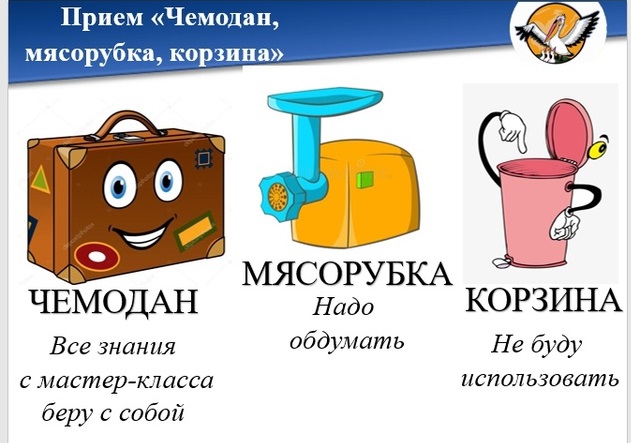 1.Озвучивают свою цель участия в мастер-классе по данной теме и делают выводы.2.Выбирают чемодан, мясорубку или корзину и комментируют свой выбор.